  Информация об участии МАДОУ «СЦРР – ДС «Золотой ключик»в проекте «Зеленные отряды Бурятии» на 11.05.2017г.План мероприятий:Отчето проделанной работе за отчетный период (11.04.2017г. по 11.05.2017г.): На подготовительном этапе работы  по данному направлению коллектив МАДОУ принял участие:- Всероссийской акции #МарафонДобрыхДел#,- Всероссийской добровольной интернет - акции «2017 год – год экологии».Воспитатели групп совместно с детьми  и родителями воспитанников изготовили тематические памятки, провели выставки рисунков. Во всех группах, согласно возрастных особенностей, планируются и проводятся тематические беседы «Природа наш Дом родной», «Лес – наше богатство» и др.На сайте МАДОУ имеется информационно – просветительская информация для ознакомления родительской общественности.  В газете МАДОУ майский выпуск опубликована статья «Зеленые отряды Бурятии».           Во всех группах учреждения оформлены экологические уголки. Проходят презентации образовательного продукта совместно-организованной деятельности «Огород на окошке». Отчеты о работе для ознакомления доступны на сайте МАДОУ и на информационных стендах групп. Закончена работа по подготовке, рассады для озеленения участков групп и территории детского сада. Фото отчет прилагается.       Директор                                                                                          О.Г.НаполоваИсполнитель Олийник И.Н.8(30130) 2-75-85Приложение 1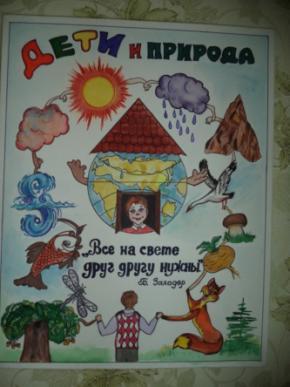 Плакат для ознакомления детей дошкольного возраста с понятием "природа" как общего дома для всех живых существ. Цель: привлечь внимание детей к проблемам окружающей среды.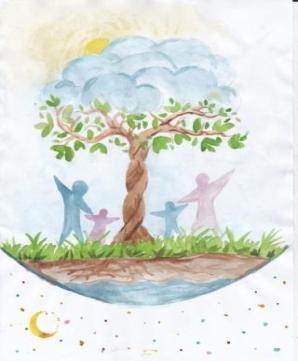        Данный эскиз эмблемы или значка акции нарисовали и предлагают семья Альдемара М. - воспитанника старшей группы № 2 "Солнышко" Вот такой интересный материал на экологическую тему предлагают семья Адисы Д. 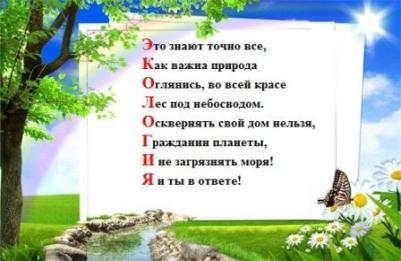 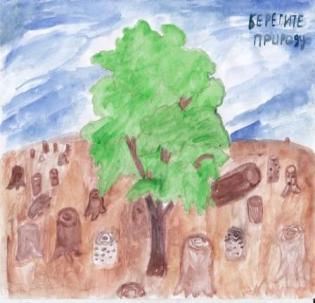 Рисунок Ивана К. и его мамы. Старшая группа "Солнышко".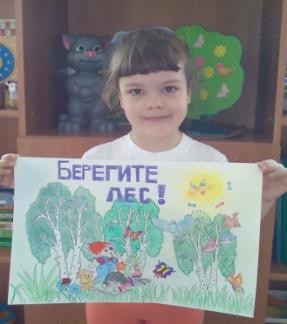 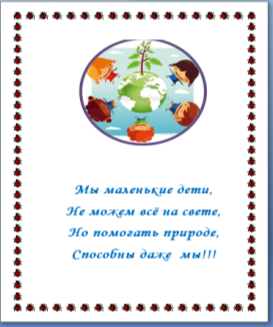 Средння группа №3 «Смешарики». ЭтапыМероприятияСрокиОтветственные и сроки проведения1.Подготовительный- Информационно–просветительный (информация на сайте, в газете, изготовление памяток, информационных плакатов для родительской общественности). - «Огород на окошке» - ежегодная экологическая акция, для привлечения детей. Март - апрель - май (из-за климатических условий) Зам. директора по ВМР – Олийник И.Н.Зам. директора по АХЧ Кушнарева Т.В.Воспитатели групп.2.Практический - Высадка саженцев в экозоне (яблоня, рябина).-Посадка рассады для озеленения прилегающей территории.- Проведение Акции «Наш зеленый детский  сад».- Оформление в группах экологических уголков, работа по тематическим проектам.  Апрель-май – I – II неделя июня Зам. по ВМР – Олийник И.Н.Зам по АХЧ Кушнарева Т.В.Воспитатели, родители подготовительных группВоспитатели групп.3.Заключительный- Поведение итогов, отчеты воспитателей групп.IV неделя июня Зам. директора по ВМР – Олийник И.Н.